Российская ФедерацияРеспублика ХакасияАлтайский районАдминистрация муниципального  образованияОчурский сельсоветПОСТАНОВЛЕНИЕ06 мая 2016 г.	                                                                                                      № 64с. ОчурыОб ограничении продажи алкогольной продукции 09 мая 2016 годаВ связи с проведением мероприятий, посвященных празднованию Дня Победы на территории муниципального образования Очурский сельсовет, в соответствии с постановлением Правительства Республики Хакасия от 25 января 2011 года № 16 «Об утверждении Примерного положения о порядке организации и проведения массовых мероприятий на территории Республики Хакасия», с целью недопущения розничной продажи алкогольной продукции в местах массового скопления граждан и на прилегающих к ним территориях, Администрация муниципального образования Очурский сельсоветПОСТАНОВЛЯЕТ:1. Ограничить продажу алкогольной продукции на период с 10.00 ч. до 13.00 ч. и с 20.00 ч. до 23.00 ч. 09 мая 2016 года в месте массового скопления граждан, по улице Советская, с. Очуры (100 метров от границы, определенной для проведения данного мероприятия), в соответствии с постановлением администрации муниципального образования Очурский сельсовет от 28 мая 2013 года № 25/1 «Об определении границ прилегающих к некоторым организациям и объектам территорий, на которых не допускается розничная продажа алкогольной продукции на территории муниципального образования Очурский сельсовет».2. Рекомендовать УУП ОМВД России по Алтайскому району (Д.В.Савочкину) обеспечить выполнение данного постановления в пределах своих полномочий согласно действующему законодательству.3. Довести данное постановление до субъектов хозяйственной деятельности, объекты которых расположены в границах проведения мероприятия.4. Опубликовать настоящее постановление на официальном сайте администрации муниципального образования Очурский сельсовет.5. Контроль за выполнением настоящего постановления оставляю за собой.Глава муниципального образованияОчурский сельсовет                                                                                    Л.В. Клевцова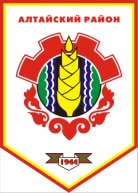 